Class Q2 Topics       Spring 2021                                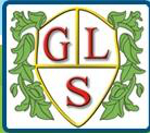 EnglishAQA Entry Level 2: Leisure and Review and balanced arguments                         Exploring / Fiction from other culturesMathsNumberCapacity and WeightGeometryTimeMoneyScienceAsdan Entry Level 1: Chemical changesAsdan Entry Level 1: Biological changesPSDAsdan Entry Level 2: Preparation for workAsdanAsdan Entry Level 2: World of work                                   Asdan Entry Level 1: Wider worldArtExam PreparationComputingAsdan Entry Level 1: E SafetyFood TechnologyAsdan Entry Level 1: Food preparation and presentation PENetball and Tag RugbySREAsdan Entry Level 1: Relationships